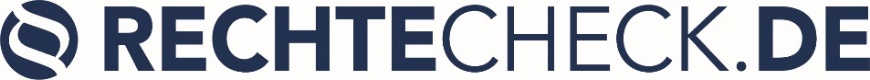 Musterbrief Kündigung Mitgliedschaft Fitnessstudio – SonderkündigungsrechtDer untenstehende Musterbrief dient dazu, die Mitgliedschaft in einem Fitnessstudio zu kündigen, wenn ein Sonderkündigungsrecht gegenüber dem Fitnessstudio besteht. Gründe für ein Sonderkündigungsrecht können u.a. Krankheit, Schwangerschaft, Umzug sowie mangelnde Leistung des Fitnessstudios (z.B. Absage von Kursen, Hygienemängel) darstellen. In welchen Fällen die Mitgliedschaft in einem Fitnessstudio vor Ablauf des Vertrags gekündigt werden kann, haben wir in unserem Artikel zum Thema „Kündigung Fitnessstudio“ zusammengestellt. In anderen Fällen kann unser Musterbrief für die reguläre Kündigung im Fitnessstudio verwendet werden. Auf unserer Seite bieten wir auch zu anderen Themen eine Sammlung an Musterbriefen an.Über RECHTECHECKRechtecheck.de ist die digitale Schnittstelle zwischen hilfesuchenden Verbrauchern und engagierten Rechtsanwälten. Wir vermitteln Ihnen im Fall der Fälle einen erfahrenen Spezialisten, der Sie berät und Ihre Rechte für Sie durchsetzt. In vielen Fällen inklusive kostenloser Erstberatung. Obendrein informieren wir regelmäßig, umfangreich und verständlich über die wichtigsten Verbraucherrechts-Themen. Hinter Rechtecheck steht das Team von Flugrecht.de mit der Erfahrung aus über 100.000 Verbraucherrechtsfällen seit 2011.HaftungsausschlussAlle zur Verfügung gestellten Formulare und Mustertexte sind unbedingt auf den Einzelfall hin anzupassen. Bei der Erstellung haben wir uns große Mühe gegeben. Trotz alledem können wir keinerlei Haftung dafür übernehmen, dass das jeweilige Dokument für den von Ihnen angedachten Anwendungsbereich geeignet ist.Absender: Vorname Nachname, Straße/Hausnummer, PLZ/OrtAdressat:Korrekte Bezeichnung des FitnessstudiosAdresse des FitnessstudiosOrt, DatumKündigung meiner Mitgliedschaft Mitgliedsnummer: Mitgliedsnummer einsetzenSehr geehrte Damen und Herren,hiermit mache ich von meinem Sonderkündigungsrecht Exakte Bezeichnung des Sonderkündigungsrechts und ggf. Beifügung von Nachweisen Gebrauch und kündige meinen Vertrag fristlos aus wichtigem Grund. Ich darf Sie bitten, mir das Vertragsende schriftlich zu bestätigen. Unterschrift